Предприятия Кубани могут получить субсидию для трудоустройства безработных

 Работодатели края имеют возможность получить субсидию за каждого трудоустроенного безработного гражданина в размере 38 376 рублей, увеличенную на сумму страховых взносов в государственные внебюджетные фонды и районный коэффициент.

 Напомним, что в соответствии с постановлением Правительства РФ, распределением субсидий занимается Фонд социального страхования. Он получает информацию о трудоустройстве безработных через центры занятости населения и выплачивает средства напрямую работодателю.

 Для получения субсидии работодателю необходимо направить заявление через личный кабинет портала «Работа в России» (trudvsem.ru/information/pages/support-program). При этом указать перечень свободных рабочих мест и вакантных должностей.

Центры занятости населения Кубани готовы направлять безработных жителей края на заявленные вакансии. А также – помогать работодателям в регистрации и подаче заявления на портале «Работа в России».
https://www.instagram.com/p/CN9ns9GFOfQ/?igshid=7zywi..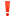 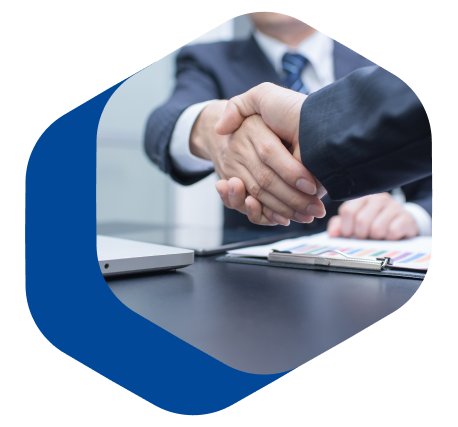 